Стоимость билета и проезда:  1150  рублей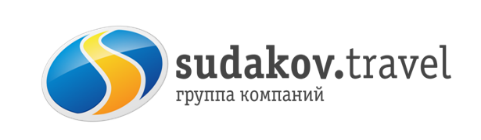 Обращаться по телефону: 615-000, 89281374789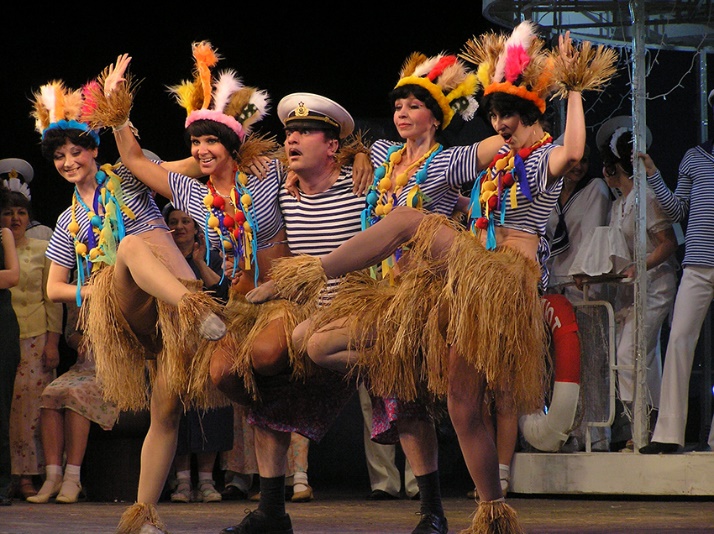 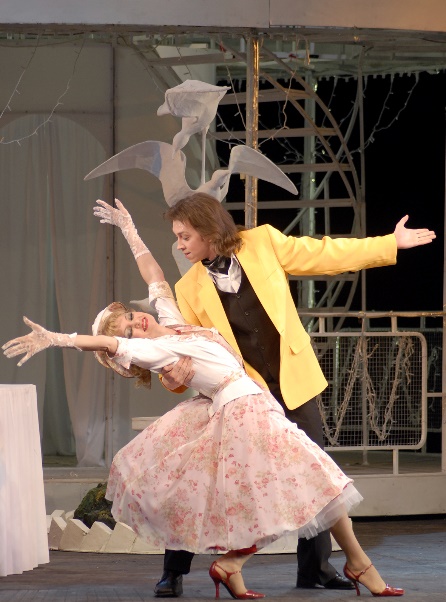 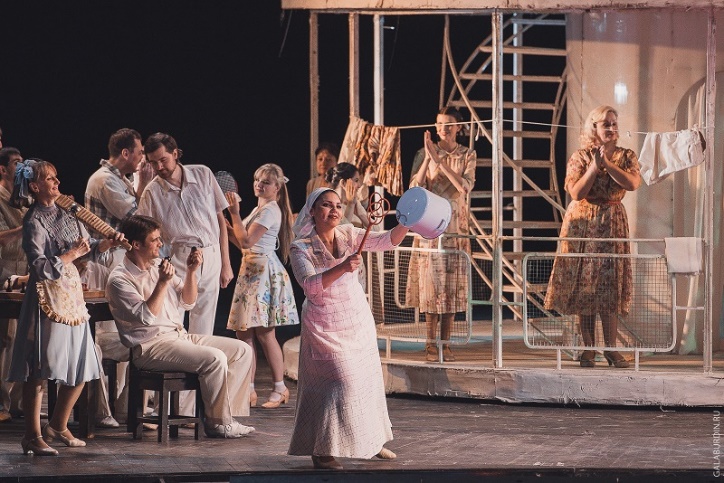 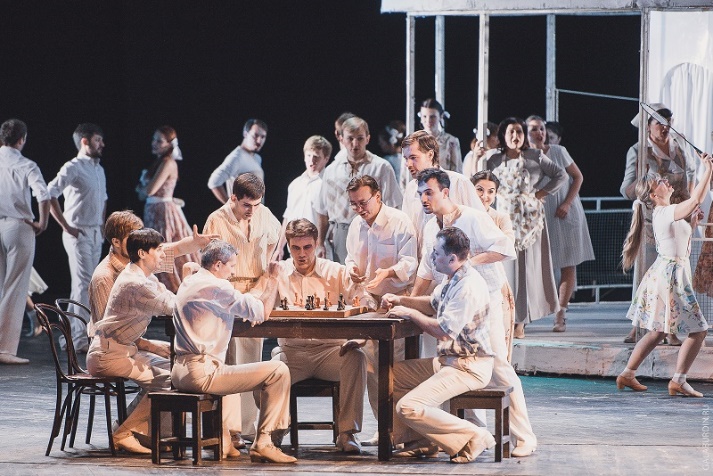 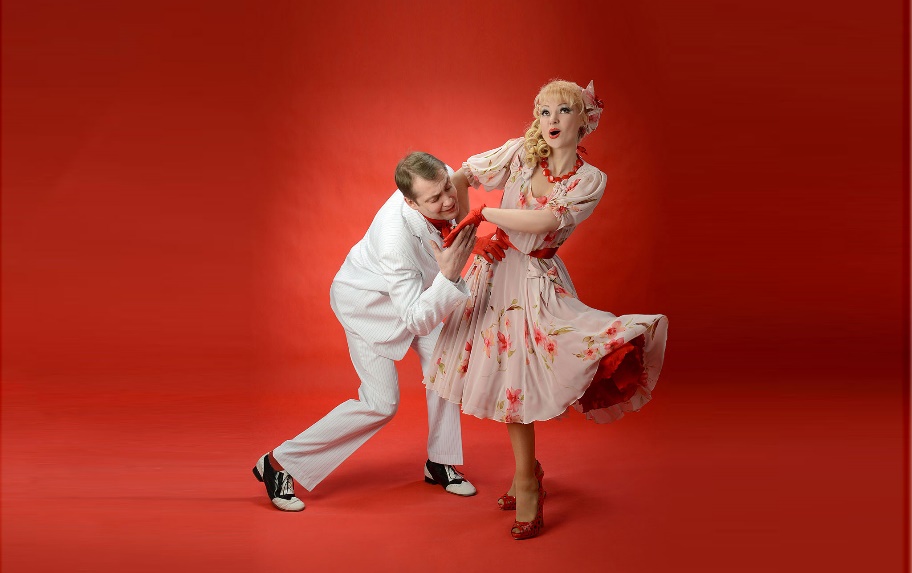 22 Марта 2020 г.                ВоскресеньеПРИГЛАШАЕМ 
в Ростовский музыкальный театр Оперетта в 3-х действиях «БЕЛАЯ  АКАЦИЯ» Исаак ДунаевскийБольшая сцена
Начало в 18.00
Окончание в 21.30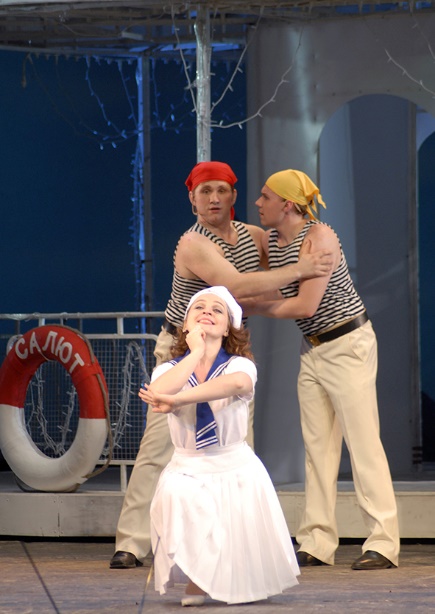 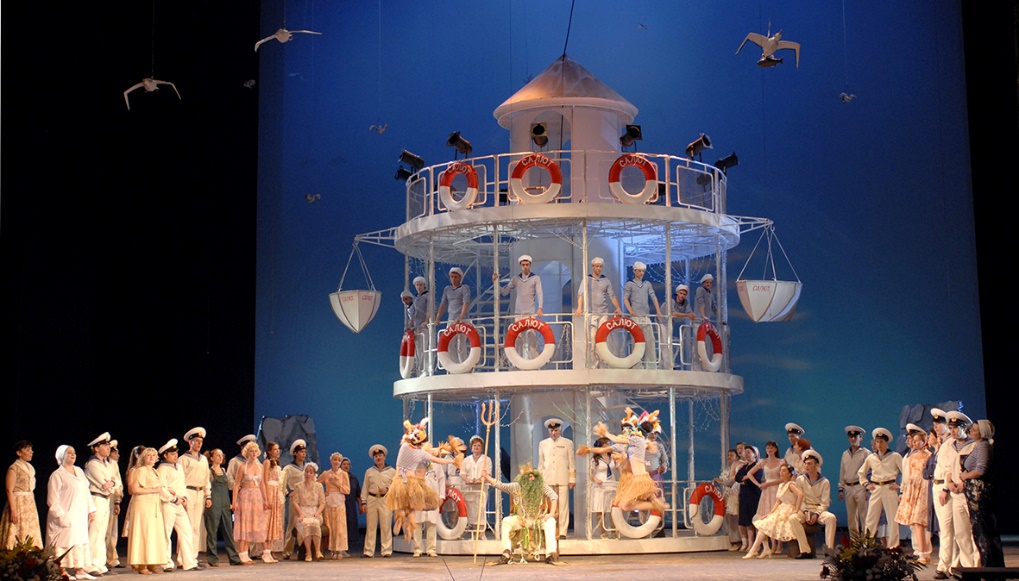 